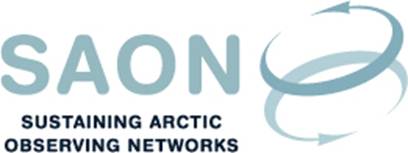 SAON Executive meeting 19th February 201816-17 CET / 10-11 AM ESTTeleconference Draft agendaStrategy document updateImplementationGoal 1 and 2 – CommitteesGoal 3 – Sub groupSAON Board meeting 14th March. AgendaSAON documents forAEMMASM2 Funding letter and recipientsGEO and SAON